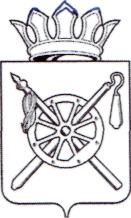 собрание депутатовКаменоломненского городского поселенияОктябрьского района Ростовской областирешениеВ целях приведения Устава муниципального образования «Каменоломненское городское поселение» в соответствие с федеральным и областным законодательством, в соответствии со статьей 44 Федерального закона от 06.10.2003 № 131-ФЗ «Об общих принципах организации местного самоуправления в Российской Федерации», руководствуясь заключением о результатах публичных слушаний, статьями 24, 47 Устава муниципального образования «Каменоломненское городское поселение»:Собрание депутатов Каменоломненского городского поселениярешило:1. Внести в Устав муниципального образования «Каменоломненское городское поселение» следующие изменения:1.1. В статье 1 абзац первый пункта 5 изложить в следующей редакции:«5. В случаях, предусмотренных Федеральным законом «Об общих принципах организации местного самоуправления в Российской Федерации», по вопросам введения и использования средств самообложения граждан, а также изменения границ Каменоломненского городского поселения, влекущего отнесение территории населенного пункта, входящего в его состав, к территории другого поселения, в указанном населенном пункте проводится сход граждан.».1.2. В статье 2 подпункт 21 пункта 1 изложить в следующей редакции:«21) утверждение правил благоустройства территории Каменоломненского городского поселения, осуществление контроля за их соблюдением, организация благоустройства территории Каменоломненского городского поселения в соответствии с указанными правилами, а также организация использования, охраны, защиты, воспроизводства городских лесов, лесов особо охраняемых природных территорий, расположенных в границах населенных пунктов Каменоломненского городского поселения;».1.3. В статье 3 подпункт 12 пункта 1 признать утратившим силу.1.4. в статье 13:а) наименование статьи 13 изложить в следующей редакции:«Статья 13. Публичные слушания, общественные обсуждения»;б) подпункт 3 пункта 3 изложить в следующей редакции:«3) проект стратегии социально-экономического развития Каменоломненского городского поселения;»; в) дополнить пунктом 11 следующего содержания:«11. По проектам генеральных планов, проектам правил землепользования и застройки, проектам планировки территории Каменоломненского городского поселения, проектам межевания территории Каменоломненского городского поселения, проектам правил благоустройства территорий Каменоломненского городского поселения, проектам, предусматривающим внесение изменений в один из указанных утвержденных документов, проектам решений о предоставлении разрешения на условно разрешенный вид использования земельного участка или объекта капитального строительства, проектам решений о предоставлении разрешения на отклонение от предельных параметров разрешенного строительства, реконструкции объектов капитального строительства, вопросам изменения одного вида разрешенного использования земельных участков и объектов капитального строительства на другой вид такого использования при отсутствии утвержденных правил землепользования и застройки проводятся общественные обсуждения или публичные слушания. Порядок организации и проведения общественных обсуждений определяется решением Собрания депутатов Каменоломненского городского поселения с учетом положений законодательства о градостроительной деятельности.». 1.5. В статье 24:а) подпункт 4 пункта 1 изложить в следующей редакции:«4) утверждение стратегии социально-экономического развития Каменоломненского городского поселения;»;б) в подпункте 11 пункта 1 знак «.» заменить знаком «;»;в) пункт 1 дополнить подпунктом 12 следующего содержания:«12) утверждение правил благоустройства территории Каменоломненского городского поселения.».1.6. В статье 26 пункт 18 изложить в следующей редакции:«18. В случае, если председатель Собрания депутатов - глава Каменоломненского городского поселения, полномочия которого прекращены досрочно на основании правового акта Губернатора Ростовской области об отрешении от должности председателя Собрания депутатов - главы Каменоломненского городского поселения либо на основании решения Собрания депутатов Каменоломненского городского поселения об удалении председателя Собрания депутатов - главы Каменоломненского городского поселения в отставку, обжалует данные правовой акт или решение в судебном порядке, Собрание депутатов Каменоломненского городского поселения не вправе принимать решение об избрании председателя Собрания депутатов - главы Каменоломненского городского поселения до вступления решения суда в законную силу.».1.7. В статье 33:а) в подпункте 20 пункта 1 слово «участие» заменить словом «участвует»;б) подпункт 21 пункта 1 изложить в следующей редакции:«21) организует подготовку правил благоустройства территории Каменоломненского городского поселения, осуществляет контроль за их соблюдением, организует благоустройство территории Каменоломненского городского поселения в соответствии с указанными правилами, а также организует использование, охрану, защиту, воспроизводство городских лесов, лесов особо охраняемых природных территорий, расположенных в границах населенных пунктов Каменоломненского городского поселения;в) подпункт 40 пункта 1 изложить в следующей редакции:«40) организует сбор статистических показателей, характеризующих состояние экономики и социальной сферы Каменоломненского городского поселения, и предоставляет указанные данные органам государственной власти в порядке, установленном Правительством Российской Федерации;»;г) пункт 1 дополнить подпунктом 52.1 следующего содержания:«52.1) осуществляет полномочия в сфере стратегического планирования, предусмотренные Федеральным законом от 28 июня 2014 года № 172-ФЗ «О стратегическом планировании в Российской Федерации», за исключением полномочий, отнесенных к исключительной компетенции Собрания депутатов Каменоломненского городского поселения;».1.8. Статью 41 изложить в следующей редакции:«Статья 41. Содействие депутату Собрания депутатов Каменоломненского городского поселения в проведении встреч с избирателями1. Депутату Собрания депутатов Каменоломненского городского поселения обеспечиваются необходимые условия для проведения встреч с избирателями, в том числе отчетов депутата перед избирателями.2. Органы местного самоуправления Каменоломненского городского поселения определяют специально отведенные места для проведения встреч депутатов Собрания депутатов Каменоломненского городского поселения с избирателями, а также определяют перечень помещений, предоставляемых органами местного самоуправления Каменоломненского городского поселения для проведения встреч депутатов Собрания депутатов Каменоломненского городского поселения с избирателями, и порядок их предоставления.3. По просьбе депутата Собрания депутатов Каменоломненского городского поселения Администрация Каменоломненского городского поселения извещает граждан о времени и месте проведения встреч с избирателями, направляет для участия во встречах своих представителей, оказывает иную помощь.».  1.9. В абзаце четвертом пункта 3 статьи 51 слова «Председатель Собрания депутатов - глава Каменоломненского городского поселения» заменить словами «глава Администрации Каменоломненского городского поселения». 2. Признать утратившим силу решение Собрания депутатов Каменоломненского городского поселения № 105 от 20.07.2018 «О внесении изменений и дополнений в Устав муниципального образования «Каменоломненское городское поселение».  3. Настоящее решение вступает в силу со дня его официального обнародования, произведенного после его государственной регистрации.  Председатель Собрания депутатов – глава Каменоломненского городского поселения				                      С.Ю. Пшеничников06.09.2018№ 109р.п. КаменоломниО внесении изменений и дополнений в Устав муниципального образования «Каменоломненское городское поселение»